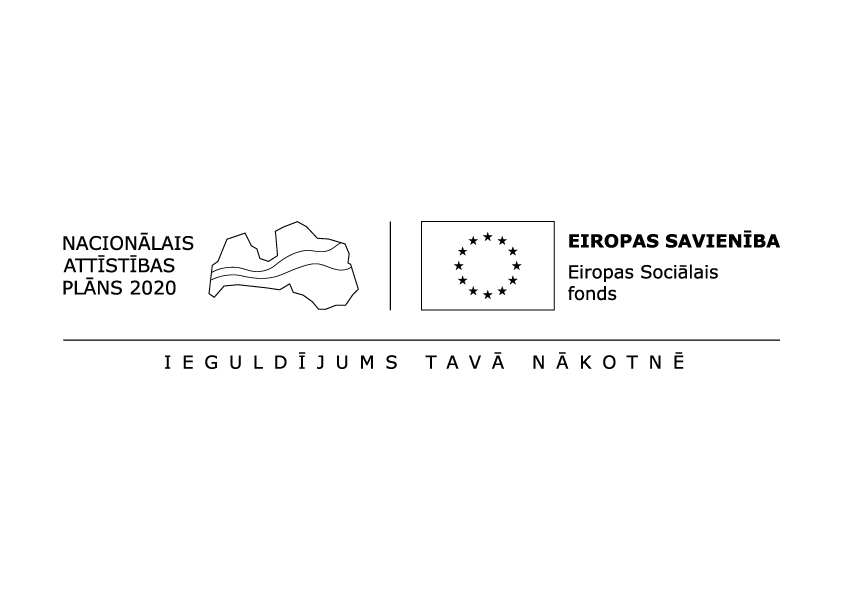 Eiropas Sociālā fonda projekts „Atbalsts bezdarbnieku izglītībai” Nr.7.1.1.0/15/I/001APSTIPRINU:Sabiedrība ar ierobežotu atbildību „Inovatīvo Tehnoloģiju Aģentūra” valdes priekšsēdātajs	Normunds Laizāns 2017.  gada 29.septembrisProgrammas nosaukums : 101K Datorzinības ar priekšzināšanām 120 ak. st.Apmācību laiks :     2017. gada 29.septembra līdz 2017. gada 9.novembrimApniecinājums  ar Nodarbinātības valsts aģentūras Rīgas filiāli Nr. 251/ SD/ABI/35/2017 apmācību grupas Nr. AG17-3661.KALENDĀRI TEMATISKAIS PLĀNSNr.p.k.Mācāmās vielas satursStundu skaitsLaiksNodarbības laiksLektorsNr.p.k.Mācāmās vielas satursStundu skaitsDatums(-i) / MēnesisNodarbības laiksLektors1Informācijas  un komunikāciju tehnoloģija Informācijas  un komunikāciju tehnoloģija Informācijas  un komunikāciju tehnoloģija Informācijas  un komunikāciju tehnoloģija 1.1Datora programmatūra .Intelektuālais īpašums un personas datu aizsardzība.E-pasts.429.09.20179 00 -11 50K.GravnieceI.Osmanova2Teksta apstrādes lietotne MS Office Word 2007/ 2010Teksta apstrādes lietotne MS Office Word 2007/ 2010Teksta apstrādes lietotne MS Office Word 2007/ 2010Teksta apstrādes lietotne MS Office Word 2007/ 20102.1Teksta rediģēšanas iespējas. 42.10.20179 00 -11 50K.GravnieceI.Osmanova2.2Meklēšana un aizvietošana teksta dokumentos. Teksta pareizrakstības pārbaude.43.10.20179 00 -11 50K.GravnieceI.Osmanova2.3Tabulu pielietošana dokumentu izveidē, rediģēšanā.Objekti dokumentā.Veidņu pielietošana.44.10.20179 00 -11 50K.GravnieceI.Osmanova3Izklājlapu lietotne MS Office Excel 2007/ 2010Izklājlapu lietotne MS Office Excel 2007/ 2010Izklājlapu lietotne MS Office Excel 2007/ 2010Izklājlapu lietotne MS Office Excel 2007/ 20103.1Izklājlapu lietotnes darba vides sagatavošana, informācijas ievadīšana darbgrāmatā.25.10.20179 00 -11 50K.GravnieceI.Osmanova3.2Darbs ar šūnu apgabaliem, šūnu automātiskā aizpildīšana. Datu kārtošana un datu atlase. Šūnu un tabulu formatēšana25.10.20179 00 -11 50K.GravnieceI.Osmanova3.3Formulu veidošana un to lietošana aprēķinu veikšanā. Standartkļūdu paziņojumi un to reaģēšana.46.10.20179 00 -11 50K.GravnieceI.Osmanova3.4Funkciju izmantošana aprēķinos izklājlapu tabulās. Elementāras funkcijas (Sum, Average, Min, Max). Funkcijas Count un IF.49.10.20179 00 -11 50K.GravnieceI.Osmanova3.5Diagrammu veidošana un rediģēšana.410.10.20179 00 -11 50K.GravnieceI.Osmanova3.6Izklājlapas parametru maiņa. Lapas priekšskats 411.10.20179 00 -11 50K.Gravniece I.Osmanova4Prezentāciju lietotne MS Office PowerPoint 2010Prezentāciju lietotne MS Office PowerPoint 2010Prezentāciju lietotne MS Office PowerPoint 2010Prezentāciju lietotne MS Office PowerPoint 20104.1Prezentācijas darba vides sakārtošana. Prezentācijas veidošana ar vedņa palīdzību. Pamatdarbības ar slaidiem.212.10.20179 00 -11 50K.GravnieceI.Osmanova4.2Teksta un rindkopu noformēšana.212.10.20179 00 -11 50K.GravnieceI.Osmanova4.3Grafisko objektu veidošana un rediģēšana slaidā.213.10.20179 00 -11 50K.GravnieceI.Osmanova4.4Animācijas efektu izmantošana un prezentācijas demonstrēšana.213.10.20179 00 -11 50K.GravnieceI.Osmanova4.5Vadības pogu un hipersaišu izmantošana.416.10.20179 00 -11 50K.GravnieceI.Osmanova4.6Diagrammu un organizējošo diagrammu veidošana.217.10.20179 00 -11 50K.GravnieceI.Osmanova4.7Kājene un galvene slaidā. Izdales materiālu sagatavošana.217.10.20179 00 -11 50K.GravnieceI.OsmanovaDatu bāzes vadības sistēma MS Office Access 2010 vai Animācijas failu veidošanas pamat prasmesDatu bāzes vadības sistēma MS Office Access 2010 vai Animācijas failu veidošanas pamat prasmesDatu bāzes vadības sistēma MS Office Access 2010 vai Animācijas failu veidošanas pamat prasmesDatu bāzes vadības sistēma MS Office Access 2010 vai Animācijas failu veidošanas pamat prasmesDatu bāzes vadības sistēma MS Office Access 2010 vai Animācijas failu veidošanas pamat prasmes5.1Datu bāzes pamatjēdzieni: tabulas, ieraksti, lauki, lauku tipi, lauka īpašības, primārā atslēga, indekss, tabulu relācija.218.10.20179 00 -11 50K.GravnieceI.Osmanova5.2Tabulu veidošana un lietošana. Saites starp tabulām. Tabulu izveidošanas piemēri.218.10.20179 00 -11 50K.GravnieceI.Osmanova5.3Vaicājumu veidi. Vaicājumu veidošana. Vaicājumu izveidošanas piemēri.419.10.20179 00 -11 50K.GravnieceI.Osmanova5.4Formu veidošana un lietošana. Formu izveidošanas piemēri.420.10.20179 00 -11 50K.GravnieceI.Osmanova5.5Pārskatu veidošana un rediģēšana. Pārskata veidošanas piemērs.423.10.20179 00 -11 50K.GravnieceI.OsmanovaAttēlu apstrāde. Attēlu redaktors GIMPAttēlu apstrāde. Attēlu redaktors GIMPAttēlu apstrāde. Attēlu redaktors GIMPAttēlu apstrāde. Attēlu redaktors GIMPAttēlu apstrāde. Attēlu redaktors GIMP6.1Datorizētas attēlu apstrādes pamatprincipi. Grafikas veidi. Digitālā attēla raksturlielumi. Krāsu modeļi un raksturlielumi.424.10.20179 00 -11 50K.GravnieceI.Osmanova6.2Attēla veidošana un darbības ar attēlu vai tā daļām.425.10.20179 00 -11 50K.GravnieceI.Osmanova6.3Pamatdarbības ar slāņiem. Teksta un grafikas objektu pievienošana attēlam. Attēlu saglabāšanas formāti.426.10.20179 00 -11 50K.GravnieceI.Osmanova6.4Attēla korekcija, lietojot efektus un filtrus.427.10.20179 00 -11 50K.GravnieceI.OsmanovaIPS un IKT (Interneta pakalpojumu sistēmas) (Informācijas un komunikāciju tehnoloģijas)IPS un IKT (Interneta pakalpojumu sistēmas) (Informācijas un komunikāciju tehnoloģijas)IPS un IKT (Interneta pakalpojumu sistēmas) (Informācijas un komunikāciju tehnoloģijas)IPS un IKT (Interneta pakalpojumu sistēmas) (Informācijas un komunikāciju tehnoloģijas)IPS un IKT (Interneta pakalpojumu sistēmas) (Informācijas un komunikāciju tehnoloģijas)7.1IPS (Interneta pakalpojumu sistēmas)Pakalpojumu sniedzēji Latvijā un ārpus tās 430.10.20179 00 -11 50K.GravnieceI.Osmanova7.2Tiešsaistes pielietošanas iespējas -Google Disks431.10.20179 00 -11 50K.GravnieceI.Osmanova7.3Tiešsaistes pielietošanas iespējas -Microsoft kontu iespējas41.11.20179 00 -11 50K.GravnieceI.Osmanova7.4Tiešsaistes pielietošanas iespējas- virtuālie serveri42.11.20179 00 -11 50K.GravnieceI.Osmanova7.5IKT (Informācijas un komunikāciju tehnoloģijas)43.11.20179 00 -11 50K.GravnieceI.Osmanova7.6Iespējas izmantojot IKT mūsdienās  , e- paraksti. 26.11.20179 00 -11 50K.GravnieceI.Osmanova7.7Identifikācijas viedkartes.26.11.20179 00 -11 50K.GravnieceI.OsmanovaNoslēguma pārbaudījums87.11.20178.11.20179 00 -11 50K.GravnieceI.OsmanovaDarbu analīze49.11.20179 00 -11 50K.Gravniece